ABUNDANT CHILDREN &                                      FAMILY SERVICES AGENCY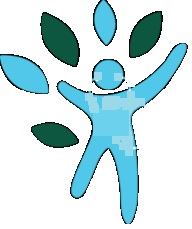 QUARTLY
OCT, NOV, DEC				2020NEWSLETTERA LETTER FROM THE PRESIDENT,	Thanks to everyone who contributed during our “Back-to-School Drive.”  We started off a little slow in June, but really started picking up in September.  Thanks to you, we had personal and business donations such as checks, backpacks, school supplies, masks, toys, stress balls, etc.  Together we collected over 250 backpacks filled with supplies.  We well exceeded our goal of 150.  On top of that, with the food truck we ordered, we fed over 200 families.  We had families come from the community and several school districts.  Now for our food pantry, we distribute food every Friday from 1pm-3pm.  I just want to say to everyone, “Thank you from the bottom of my heart.  I really appreciate everyone who participated and intended to participate in any way of this Back-to-school event and food pantry food collection.”	Thanks to everyone who contributed during our Fall Pledge Drive. We started off with a very strong "pre-drive" campaign, our best ever! We promised to take a day off the length of the drive, which we did... And we still made our goal! We are so grateful!Perhaps you didn't have a chance to contribute. Maybe you meant to, but things just got in the way. It's not too late! If you consider WDCB essential to your life, sanity, balance, well-being (you get the idea), please consider donating. Close to 60% of our revenue comes from listener donations, making you essential to our well-being as well. Please donate to WDCB and support YOUR public radio station. Thank you!

Yes, it's a couple weeks away, but because it's unusual, we want to make sure you have extra notice. What am I talking about? WDCB is hosting a second Bluesday Tuesday this month. Really, we've just scheduled our November show a week early so we can get it in before the weather turns too cold. But either way, we don't want you to miss it. Join us Tuesday, October 27, outdoors on FitzGerald's patio for two sets hosted by our own Tom Marker, as we welcome Joanna Connor's Band. If you can't make it, as always the first hour from 7 to 8pm will be broadcast live on WDCB.

Again, we are feeling very overwhelmed by your tremendous support! Thank you!